На основании протеста Прокуратуры Цивильского района на отдельные положения постановления администрации Цивильского муниципального округа №272 от 22.03.2023 от 25.10.2023 №3-03-2023/Прдп465-23-20970017 и в соответствии с Указом Главы Чувашской Республики от 10 октября 2022 г. №120 «О мерах поддержки членов семей участников специальной военной операции», администрация Цивильского муниципального округа Чувашской Республики постановляет:1. Внести в Административный регламент предоставления муниципальной образовательной организацией Цивильского муниципального округа Чувашской Республики, реализующей образовательные программы начального общего, основного общего и среднего общего образования  государственной (муниципальной) услуги  «Прием заявлений о зачислении в муниципальные образовательные организации Цивильского муниципального округа Чувашской Республики, реализующие программы общего образования», утвержденный постановлением Цивильского муниципального округа Чувашской Республики от 22 марта 2023 г. № 272 (далее – Административный регламент) следующие изменения:1. В пункт 1.2. Административного регламента добавить подпункт 1.2.2.9. следующего содержания:«1.2.2.9. Родители (законные представители), дети которых являются членами семей участников специальной военной операции, имеющие преимущественное право на перевод в наиболее приближенные к месту жительства муниципальные образовательные организации, реализующие программы начального общего, основного общего и среднего общего образования, в соответствии с пунктом 5  Указа Главы Чувашской Республики от 10 октября 2022 г. №120 «О мерах поддержки членов семей участников специальной военной операции».».2. В приложение № 4 к Административному регламенту  добавить пункт 24 следующего содержания:«24. Указ Главы Чувашской Республики от 10 октября 2022 г. №120 «О мерах поддержки членов семей участников специальной военной операции».».3. Настоящее постановление вступает в силу после его официального опубликования (обнародования) и распространяется на правоотношения, возникшие с 11октября 2023 года. 4. Контроль за исполнением настоящего постановления возложить на заместителя главы администрации - начальника отдела образования и социального развития А.В. Волчкову.ЧĂВАШ РЕСПУБЛИКИ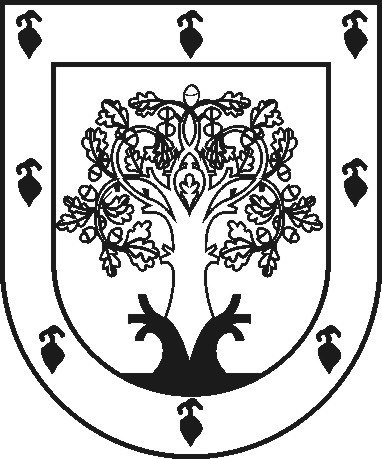 ЧУВАШСКАЯ РЕСПУБЛИКАÇĚРПӲМУНИЦИПАЛЛĂ ОКРУГĔНАДМИНИСТРАЦИЙĚЙЫШĂНУ2023ç. чук уйӑхĕн 20 - мӗшӗ № 1629Çěрпÿ хулиАДМИНИСТРАЦИЯ ЦИВИЛЬСКОГО МУНИЦИПАЛЬНОГО ОКРУГАПОСТАНОВЛЕНИЕ20 ноября 2023 г. №1629город ЦивильскО внесении изменений в постановление Цивильского муниципального округа Чувашской Республики от 22 марта 2023 г. № 272 «Об утверждении Административного регламента предоставления муниципальной образовательной организацией Цивильского муниципального округа Чувашской Республики, реализующей образовательные программы начального общего, основного общего и среднего общего образования  государственной (муниципальной) услуги  «Прием заявлений о зачислении в муниципальные образовательные организации Цивильского муниципального округа Чувашской Республики, реализующие программы общего образования»»Глава Цивильского
муниципального округа                              А.В. ИвановЗаместитель главы администрации – начальник отдела образования и социального развития администрации Цивильского муниципального округа Чувашской Республики«___» __________ 2023А.В. Волчкова Заместитель  начальника отдела образования и социального развития администрации Цивильского муниципального округа Чувашской Республики «___» __________ 2023А.В. МироноваГлавный специалист-эксперт сектора правового обеспечения администрации Цивильского муниципального округа Чувашской Республики«___» __________ 2023Н. С. Терентьева